 Cooper City High School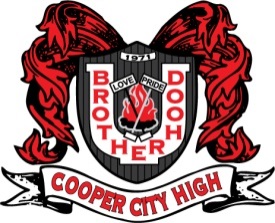 School Advisory CouncilSeptember 28, 2015 MINUTESSIP GoalsAll students will be prepared for college or career post-secondary outcomes. Graduation rate will increase to 97%. AgendaWelcome					Ilianna Polatos  & Jorge Souza, Co-ChairsIntroductions Discussion Parameters 			Ilianna Polatos  & Jorge Souza, Co-ChairsPurpose of SAC Committee/ SAF CommitteeMr. Souza explained the purpose of the SAC meeting was to review SIP Goals. The goals are and will be listed at the top of the agenda.  Discussion Parameters    Mr. Souza reviewed the difference between SAF and SAC.  SAC discussions are focused on areas to advance student learning.   SAF identifies and coordinates the use of community resources to improve student achievement and school effectiveness. SAF meeting are held immediately following SAC meetings. Parent question – How do parents contribute to the agenda if they have issues to discuss?  Jorge explained that parents can email their concerns to one of the chairs.  Ms. Doll suggested adding guests who are interested to our mailing list. 		Approval of Minutes			Ilianna Polatos  & Jorge Souza, Co-ChairsMinutes were distributed to all voting members for reviewMs.  Doll mentioned that in the future the minutes and agenda will be sent 7 days prior to the meeting via email. Mr. Souza called for approval of the minutes.  At that time Mrs. Farmer indicated that the Algebra data was not on the minutes.  Mr. Souza responded he will add the data to the minutes. Minutes were approved with this adjustment. New SIP  Business				Ilianna Polatos  & Jorge Souza, Co-Chairs 		SAC Election/Nomination Three positions have opened on the board:   ESOL and GiftedParent question: Clarify how student is determined to be gifted; Child has been classified as Gifted by a psychological evaluation / IP.  Student that meet the criteria are placed in gifted courses.  Ms. Jones responded a student may have been in gifted classes in middle school together with high achieving students but this is not the case in high school. No nominations came in.  Mr. Souza requested that parents/staff communicate the openings within the community to see if anyone would be interested.  Vote in SAC Bylaws  By-Laws were distributed for review Mr. Souza voiced, By-laws have not changed.  As per the last meeting minutes parents asked what could be changed.  The only items that can be changed are items indicated by the drop down menu.  The rest of the document is mandated by the state/county.  Mr. Souza verbally noted – only members can vote and must be physically present to vote.  Please call ahead for an absence to Mr. Souza or Mrs. Polatos.  A member cannot vote via conference call.  We must have a quorum, more than half of the board must be present, in order for voting to take place. By-laws were voted in. School Improvement Plan Subcommittees needed – SIP is broken into 4 best practices.  The new template has not been released yet.  It is set to be released at the end of October.  Focus – Best Practice #1 – PLC – Department heads need to report on what departments are working on Best Practice #2 – Rti – Ms. Abel is the head of the Rti . She is out and will return next week. Best Practice #3 – Accreditation We need to meet approximately 50 standards.  We are responsible to collect an artifact for each standard.  Details will be addressed in the next meeting. Best Practice #4 We get together with the schools in our socioeconomic band 9 – WB , SD.  To discuss and share best practices. Ms. Doll asks for us to send out the self-assessment to all department heads. It is our responsibility as a committee to meet the standards. Principal’s Report				Wendy Doll, PrincipalCurriculum     On Wednesday, November 18th at 6pm Cooper City High School will be hosting Laurie Rich Levinson with Robert Runcie for our zone.  Students are encouraged to attend.   The meeting is for K-12.  CC Smart Monies bond referendum is on hold at the moment.  There is a process in place.  When it gets closer for monies to be distributed a project manager comes out and meets with the SAC members to discuss spending select monies.  Monies are spent for things such as refreshing technology.  We are not a priority school at the moment since we have newer facilities.  Additionally, the gentlemen in charge of that has resigned therefore things are on hold. Boundary process time line:  Ms. Espinosa (SAF) – each one of the zones have to submit the name of an individuals to serve on the boundary committee.  The district advisory chair people will make the final choice of who will serve on the District Boundary Committee.  That individual will need to attend 3 meetings.  CCHS will hold a meeting if we are impacted by changes.  If someone would like to submit boundary change scenario, the deadline is October 2nd.  Country Glen could initiate because they are not zoned for CCHS. The district had offered Gifted Symposium open to all stakeholders.  Ms. Jones was selected to go to the symposium.  She shared that the focus was on STEM.  Breakout sessions were held to discuss how to apply psychology within the curriculum.  Guest speakers offered ways to increase student engagement, keep students interested, involved and moving to allow for higher level of engagement.  She was able to make important contacts.  The College Board was also in attendance.  Ms. Jones added- it is more than working with the curriculum but getting students involved and applying their learning to real world situations. We need to teach higher order thinking Ms. Doll - EOC data –Bands are based on free and reduced lunch.  We are grouped with those schools because we are all around the 29th percentile. Algebra CCHS 77%, SD 60%, WB 76%  Biology CCHS 79%, SD 71%, WB 70%FSA/ELA CCHS 80%, 72%, 73%History CCHS 82, 85, 86  SAT Considerable higher Reading 519, Math 517/480, Writing 504/468. This is our baseline 2015/16 data. Our PLC’s revolve improving student achievement.  We are going in the right direction. Technology We had exceeded the amount of personal devices on the network so the district blocked everybody out.  Old SIP Business				Jordan Izenwasser, SGA President  “NO HATE” Update The CCHS cultural move by SGA has been spreading throughout the county.  Jordan met with other schools that have been asking how CCHS has run the No-Hate model and what we are doing to raise school spirit.  Jordan has been in contact with various community leaders to come and speak about our developing culture.  Jordan has also begun communication with Ellen DeGeneres and Debbie Wasserman Shultz. Upcoming Projects – refer to handout – in 10 years I want to be…. A banner will be hung in the cafeteria where students can write where they want to be in the future – to help kids look forward to goals.  RACK week – Random Acts of Kindness – Posters will be placed around the school. Jessica: SGA has found 300 bracelets that say stop the violence/ unity. They are planning to give them out to students randomly around campus to promote kindness.  With funds from the No-Hate grant – Students will share a coke – around the coca cola campaign.  Students buy a coke and give it to someone with the name on the bottle. Jordan:  Ms. Sewik is running Pay It Forward Campaign with SGA members who will give out cards to those who exhibit random acts of kindness. Ms. Perkovic commented that she has witnessed students’ acts of kindness by receiving lost phones and money.  Jordan: Freshmen orientation was a big success.  Guidance Counselors and other important figures of the school spoke with a questions and answer period after. SGA wore their UP outfits and gave tours.  When students came to get books they made a conscientious commitment to welcome students.  SGA took the time introduce the new students to teachers and gave tours of the building. Ms. Doll – We do encourage students to join clubs. HOPE and Spanish Clubs have standing room only.  Some clubs have had to be moved to the cafeteria to the number of attendees.  The school is working on giving back to the community and through school spirit.  Rush Week helped.  Things like the Harvest Drive, Relay for Life and Feeding Children Everywhere are huge projects to give back to the community which has become a  schoolwide commitment joining forces to have a an impact on community service. No Place to Hate and other clubs have related their goals to this theme. Jordan stated after his 4 years here, he is really feeling the change in school spirit.  Ms. Jones states this year’s seniors are more interested in participating. Ms. Doll called on department heads to share out what their departments are working on; Math Department has created 2 umbrella goals:  all students will be college, career and graduation ready and pass all of the EOC courses. They have divided content into sub groups specific for PLC’s and providing teachers the goals on how they will support the overall goal.  At this Thursday’s PLC we will discuss dates and remediate/care cycle.  Teaching and learning is going on.  Parent Question: Test scores not available in 9th grade – How does it work with kids who should be bumped up or out of reading? – Mr. Souza responded – The Guidance Department would be involved in that decision making.  Ms. Doll states that if there is a concern call the Guidance office. Data will be gathered and discussed at a conference.  We utilize a variety of scores to move students from one level to another.  There are multiple data indicators.  A Parent/Teacher/Counselor conference would be held. Mr. Souza will discuss further with parent after meeting is adjourned.Adjournment:  3:50pm    Next Meeting:  October 26, 2015		3:00 PM	College and Career Room	SAF Meeting to followSAC Meeting Dates for the SY 2015-201610/26/15, 11/23/15, 01/25/16, 02/22/16, 03/29/2016 (Tuesday), 04/25/16, 05/31/16 (Tuesday)Minutes Attendees:Welcome Announce new guests SIP Goals – School improvement plan.  Goals will be on every agenda.  All student will be prepared for college Discussion Parameters – difference between SAF and SAC.  Sac is where areas to advance student learning is discussed and planned. SAF is for other issues, such as Bus issue… SAF meeting will be held right after SAF meeting today.  Approval of Minutes Jorge called for approval of the minutes – Ms. Farmer offered that the the Algebra data is not on the minutes… only bio..  Jorge will  clarify that on the minutes.  Minutes approved IV.  New SIP Businness  - Jorge \3positions have opened. ESOL, Gifted – Parent asked to explain gifted – student has been classified as Gifted by a psychological evaluation / IP.  Student that meet the criteria are placed in gifted courses.  (Ms. Jones) The student may have been in gifted in middle school together with high achieving students but they are not in high school. No nominations – Jorge requested that parents/staff put the word out to see if anyone would be interested.  By-Laws – please review for approval. By laws have not changed.  As per last minute parents asked what could be changed.  The only items that can be changed are items indicated by the drop down menu.  The rest of the document is mandated by the state/county.  Jorge – only members can vote and must be physically present to vote.  Please call ahead for an absence to Mr. Souza or Mrs. Polatos.  A member can not vote via conference call.  And we must have a quorum, more than half of the board must be present in order to vote. By-laws were voted in. SIPSubcommittee – SIP is broken into 4 best practices.  The new template has not been released yet.  It is set to be released at the end of October.  Focus – Best Practice #1 – PLC – Department heads need to report on what departments are working on Best PR #2 – Rti – Ms. Abel is the head of the …. She will return next wek #3 – Accreditation – We need to meet approximately 50 standards.  For each standard we are responsible to collect an artifact for each standard.  Details will be addressed in the next meeting. #4 Scaling up to best practice- We get together with the schools in our socioeconomic band – WB , SD.  To discuss and share best practices. Ms. Doll asks for us to send out the self assessment to all department heads. It is our responsibilitu as a acommittee to meet the standards. Ms. Doll – On Nov 18th Wed.  6pm we are hosing Laurie Rich Levinson with Robert Runcie – and we would like students to come.  We are hosting it for the zone.  It is for everyboedy K-12.  CCCH Smart Monies bond referendum – on hold at the moment, process in place, project member comes out and meets with the SAC members to discuss spending select monies.  When it gets closer for monies to be voted for CCHS and or designated moni – such as mone to referesh technoloby.  We are not a priorty schoola the moment wicne we have newer facilities.  And the gentlemen in charge of that has resigned therefore things are on hold. Boundary process time line – Ms. Espinos – each one of the zones have to submit individuals to serve on the boundary committee.  The district advisory chair people will make the final choices of who be on the committee.  That individiaul will need to attend 3 meetings and we will be having meeting if we are impacted by changes .  IF someone would like to re-zone an area – initiate – a rezoning.  Country Glen initiates because they are not zoned. October 16-Nov. 16 – a committee needs to be inplace – prepare a proposal – share with the audience.  We will keep you informed.  The district has offered the gifted symposium to bring techniques.  Ms. Jones shared was selected to go the focus was on scheme science tech arts engineering and math.  Break out sessions – using phychology more within the curriculum.  Guest speakers were very engaging.  Offered ways to make sure increasing engagement.  Get them intetereseted and involved and moving to allow for higher level of engagement. Sharing techniques that they picked up.  To department.  Make important contacts.  College board was there.  It is more than working with the curruclum but getting them involvoled and applying it to real workd situations. We need to teach higher order thinking Ms. Doll 0 EOC data – Alg 9 77%, SD 60, WB 76.  Bands are based on free and reduced lunch.  We are group with those schools because we are all around 29. Biology 79, SD 71, WB 80, 72, 73History 82, 85, 86Considerable higher with our mean in SAT 519, math 517/480/writ504/468. That is the 15/16 data we are working on anddevise our PLC around imporving student achievement.  We are going in the right direction. Technology – we had a situation, stuents were removed the SBBC1 and 2 and personal devices all teachers and students BCPS guest only network that is monitored.  We had exceed the amount of personal devices on the network so the district cut everybody out.  They can re-engage but on the other server BCPS guest server.  Old SIPNo Hate update – Jordon – cchs – culture by SGA has been spreading throughout the county.  He met with other schools asking how we ran our model and ho w we are rasiing school spirit.  Jas been in contact with others to come and speak.  The dali lama is ill and unavailab.e  Ellen degeneral , Debbie wasserman Shultz. Projects – refer to handout – in 10 years I want to be…. Banner in the cafeteria and students will write where they want to be – to help kids look forward to goals.  Rack week – random acts of kindness – posters around the school. Jessica – SGA found 300 bracelets that say stop the violence/ unity – give out to the students around campus to promote kindness.  From the no hate grant. Share a coke – around the coca cola campaing.  Students buy a coke and give it to someone with that name. Jordon Ms. Seewick – pay It forward to all SGA members – will give out to those who give random acts of kindness. Ms. Perkovic – students returning lost phones, during parking someone dropped a $100 bill and it was returned.  Students are ….. Freshmen orientation – Jordan – big success – guidance counselors and important figures of the school spoke – and then a panel of … students could ask questions. SgA wore there … outfits. And gave tours.  When students came to get books they made a consciencious commitment to welcome students.  On tours introduces students to eachers who where here. Ms doll – we do encourage students to join clubs. HOP and Sp clubs have standing room only.  Some clubs have had to be moved to the cafeteria.  The community is giving back into school spirit.  Rush week helped.  Harvest drive and relay for life, feeding children everywhere have huge projects to give back to the community key club and ….. schoolwide comminttemnt joining forces to have a huge impact on community service. And no place to hate and other clubs related to this therem. Jordan stated after his 4 years here – he is relaly reeling the school spirit.  Ms. Jones states the seniors are more interested in participating. Before adjournemnet – any questions.  Next meeting 10/26. 	Ms. Doll any department head willing to share out on what they are working on – Math created 2 umbrella goals – college and career /grad and all of the EOC courses – sub group into content specific PLC and teachers providing the goals on how they will support the overall goal.  This Thursday we will disucss date and remediate/care cycle.  Teaching and learning is going on. A way of ;monitoring and how to help students to molve forward. Parent – test scoreds not being available in 9th grade – how does it work with kids who should be bumped up or out of reading – how does the policy work – Guidance department would be involved in that decision making.  Ms. Doll states that if there is a concern it goes to guidance, admin gather data and make a decision.  We have other scores we utulizie to move students from honors, regulars…. Use multiple data indicators. Parent/teacher coulnselor conference. Mr. Souza will further discuss with parent after meeting is adjourned. 